12th International Folklore Festival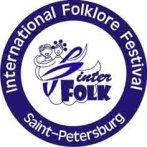 «INTERFOLK» in RussiaNovember 14 – 17, 2019, Saint Petersburg APPLICATION FORMAddendum1. Short HISTORY of your group in ENGLISH and RUSSIAN (if possible) languages (year of foundation, main repertoire and other interesting facts: participation in the concerts, festivals, competitions)2. The PHOTO of your group in JPEG or TIFF format – minimum 2Mb to e mail: interfolk@mail.ruSignature………………………                                          Date……………………………Website of festival: http://en.interfolk.ru/ GroupName of the group (ensemble)Genre (vocal, dances, instruments, etc.):Number of festival participantsPerformers ____    Accompanying _____     Total _____Address:Country / City / Post addressPhone / FaxE-mail        Web siteLeaders Conductor, leader (name, surname)Mr.                                Mrs.Director of  groupMr.                                Mrs.Contact information Contact personMr.                                Mrs.E-mailFestival and competitionPlanned datesArrival _____________          Departure ____________Package chosen (tick)Festival package A  ___ (standard BB)Festival package B  ___ (standard with dinners)Festival package C  ___ (deluxe with dinners)We want to participate in concerts in the cityYes _____         No _____What requisites are necessary for performance:Piano ____        Microphones ____      CD player_____We want to participate in the competitionYes _____         No _____Category of the competition